25.03.2020  Езв-82Урок української мови. Тема: Закінчення -у (-ю), -а, (-я) в іменниках родового відмінка однини чоловічого родуІнструкція до вивчення теми урокуОзнайомтеся з теоретичним матеріалом уроку.Запишіть основні положення до зошита.Виконайте практичне завдання. Виконайте тести для самоперевірки.Теоретичний матеріал до уроку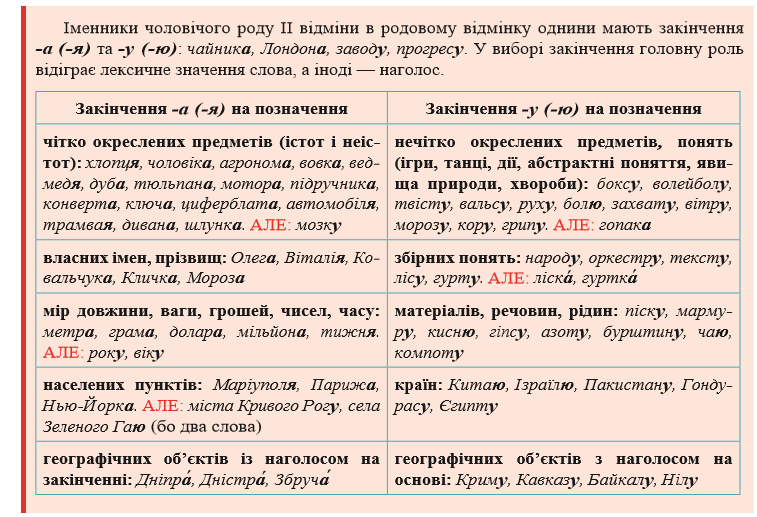 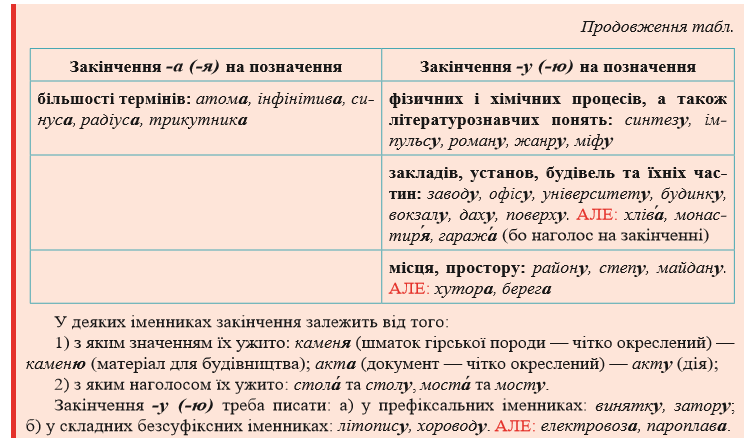 Для зацікавленихПерегляньте навчальне відео на тему 	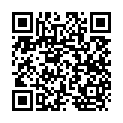 «Закінчення -у (-ю), -а, (-я) в іменниках родового відмінка чоловічого роду»Практичне завдання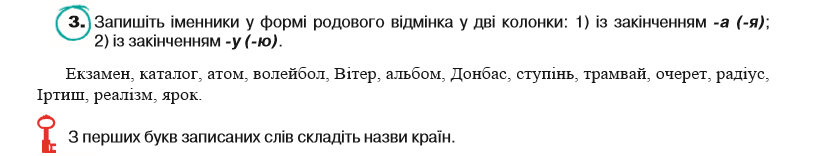 Тести для самоперевірки(на вибір одного із варіантів)1 варіант. Виконайте  он-лайн тести, перейшовши за посиланнямhttps://naurok.com.ua/test/start/61172 варіант. Виконайте тести.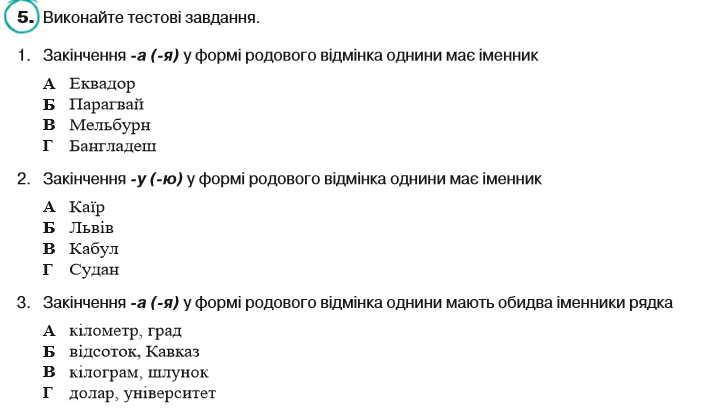 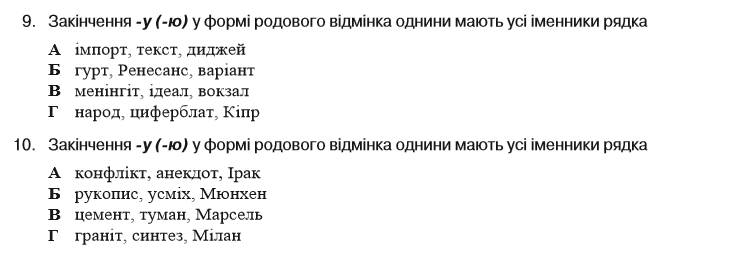 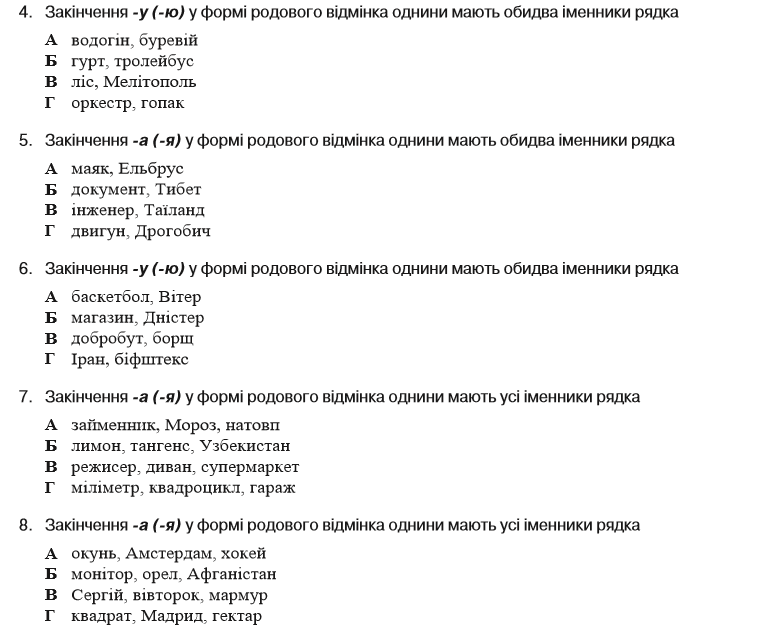 